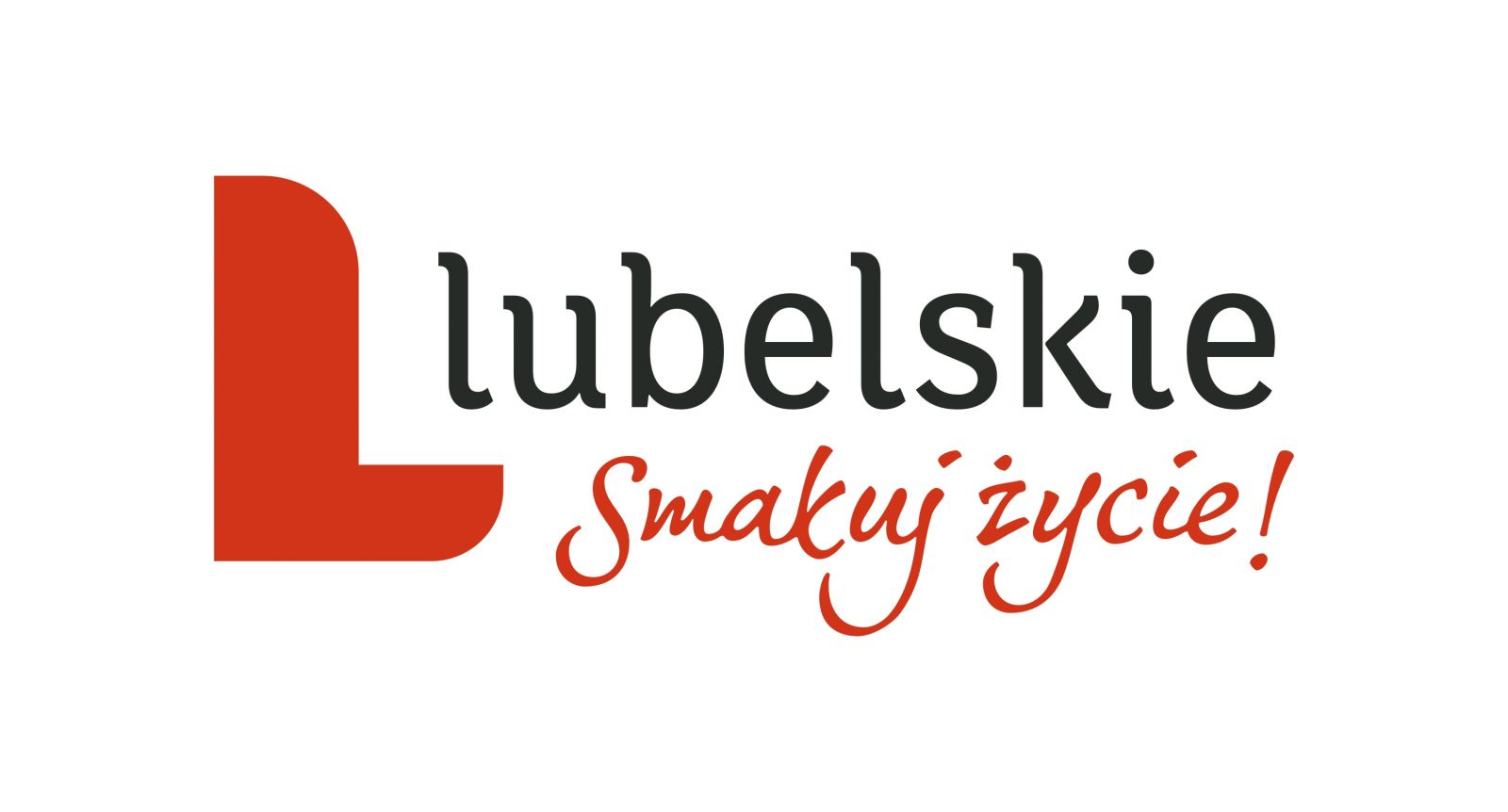 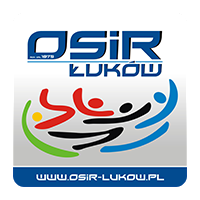 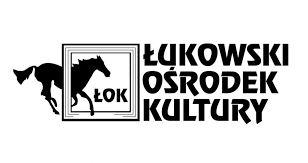 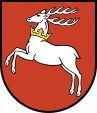 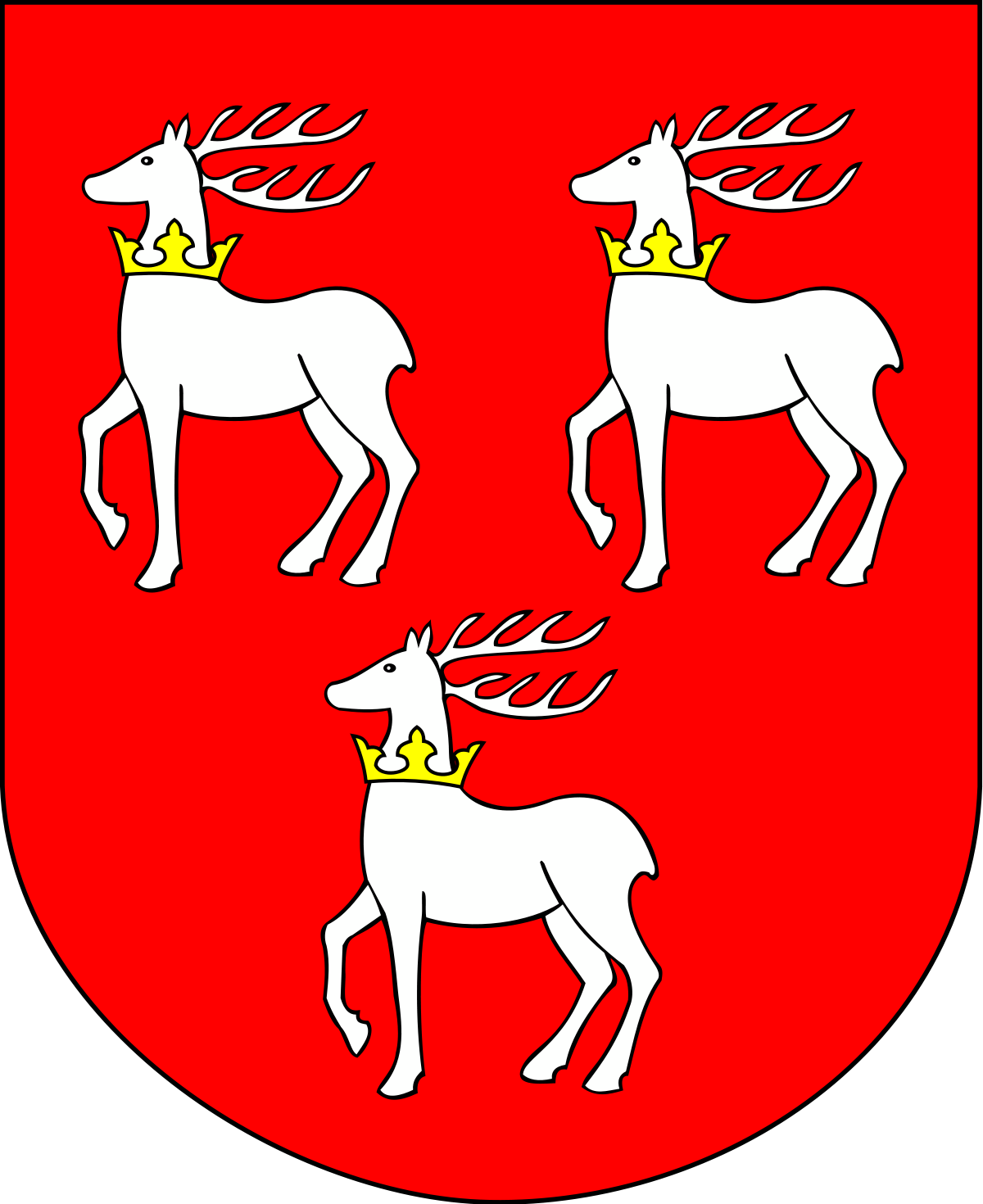 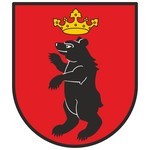 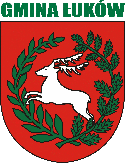 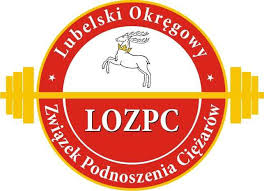 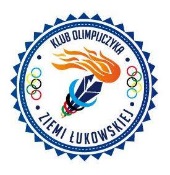 XII MEMORIAŁ JANUSZA KOWALCZYKA  W PODNOSZENIU CIĘŻARÓWŁUKÓW 13.03.2021 r. KOMUNIKAT ORGANIZACYJNYPatronatMarszałek Województwa Lubelskiego Pan Jarosław StawiarskiStarosta Łukowski Pan Dariusz SzustekWójt Gminy Łuków Pan Dariusz OsiakOrganizatorzy             - Urząd Marszałkowski w Lublinie            - Powiat Łukowski            - Gmina Łuków            - Gmina Stanin            - Klub Olimpijczyka Ziemi Łukowskiej            - Lubelski Okręgowy Związek Podnoszenia Ciężarów            - Ośrodek Sportu i Rekreacji w Łukowie            - Łukowski Ośrodek Kultury       3.  Miejsce zawodówHala sportowa im. Janusza Kowalczyka przy Szkole Podstawowej nr 2 w Łukowie                                            ul. Cieszkowizna 134. Termin            13 marca 2021 roku       5.  Cel zawodów           - uczczenie pamięci trenera p. Janusza Kowalczyka,         - popularyzacja podnoszenia ciężarów w woj. lubelskim, powiecie łukowskim i mieście Łuków,           -  zapewnienie młodzieży współzawodnictwa sportowego,           -  uaktywnienie środowiska wiejskiego na rzecz upowszechniania  kultury fizycznej.       6. Program zawodów         13 marca (sobota)          10.00 - odprawa techniczna          10.15 - waga zawodniczek i zawodników          11.30 - start I grupy U15K           13.00 - start II grupy U15M          14.30 - uroczyste rozpoczęcie zawodów i start III grupy U18K i +U18K          16.00 - start IV grupy U18M i +U18M          18.00 - zakończenie imprezy       7. Warunki uczestnictwaW zawodach startują zawodniczki i zawodnicy w wieku od 13 lat. Rywalizacja będzie odbywać się wg tabeli  Sinclaira w poszczególnych kategoriach wiekowych: U15M, U18M, +U18M, U15K, U18K i +U18K. Prawo startu w zawodach mają zawodniczki i zawodnicy zainteresowanych klubów sportowych, którzy potwierdzą udział do dnia 07.03.21r. (ważne). Ubezpieczenie uczestnikom zapewniają macierzyste kluby. Wszystkich uczestników obowiązuje wypełniona ankieta 
COVID-19.      8. Nagrody            W kategoriach wiekowych najlepsze zawodniczki i najlepsi zawodnicy otrzymają puchar 
i nagrodę pieniężną. Za miejsca 2-3 zostaną przyznane puchary i nagrody rzeczowe. Szczegóły organizator poda podczas konferencji technicznej.      9. Postanowienia końcowe           Organizator zastrzega sobie prawo interpretacji w przypadkach nieujętych w niniejszym komunikacie. Ostateczny minutowy program zawodów i podział na grupy nastąpi po przesłaniu zgłoszeń. Zawodniczki i zawodnicy muszą posiadać: dokument tożsamości, aktualne ubezpieczenie NW, badania lekarskie i licencję. Zawody zostaną rozegrane zgodnie z rygorem sanitarnym. Zakwaterowanie i wyżywienie we własnym zakresie.Kontakt; Robert Dołęga tel. 798373438 e-mail: dolega.r@wp.pl                                                                                            Ze sportowym pozdrowieniem                                                                                                    /-/ Robert DołęgaDo wiadomości;PZPC, OZPC, zainteresowane kluby, media